Final Report - Ag and HHW Clean Sweep CollectionsInstructions for Expense Reimbursement Match Documentation 

This is the core financial reporting document for Agricultural (Ag) and Household Hazardous (HHW) grants. Grantees can document all expenses eligible for reimbursement from the department at the end of the grant contract period. If your expenses and match documentation need more space than this form contains, there are two worksheets available or you may create your own. The extra sheets are available on the DATCP website. They are: Local Expense Worksheet (ARM-ACM-395) and Labor Worksheet (ARM-ACM-392). Submit the extra worksheets (or your own version) along with this form and the final written narrative. If you prefer a non-fillable Word document, contact the Clean Sweep Program Coordinator at (608) 224-4545 or DATCPcswp@Wisconsin.gov. Specific Instructions: 
All HHW and Ag Clean Sweep grant recipients (continuous or temporary collections) can use this form.In-kind Match DocumentationIn-kind match are expenses for which you can’t or won’t request reimbursement. Examples: printing costs that the project cover or, labor costs that the project will pay. For temporary collections, labor expenses must be used as in-kind match. (You can include fringe benefits in the hourly rate.)Volunteer hours cannot be reimbursed but they can be used as match. Value time at $10 per hour. Local Expense as Reimbursement or Cash MatchUse the local reimbursable expense portion to document all reimbursable expenses, including eligible waste disposal costs covered by DATCP. Cash match is the difference between reimbursable expenses and DATCP grant award. Typically, those are the extra expenses that the county or municipality will cover. For continuous collections seeking reimbursement of staffing costs, list those expenses in this section. DATCP will only reimburse those staff employed by local units of government who are in active pay status. Retirees and volunteers do not meet this standard (list them in the in-kind section).Fringe benefits may be included in the hourly labor rate.Fees collected from participants can be used as cash match. Eligible costs include: Hiring a contractor to receive, evaluate, pack, transport and dispose of chemical waste.Direct costs for equipment rentals, supplies and services used to operate the collection site and handle collected chemical waste. Signs, supplies, refreshments for worker, staff or volunteers at the collection. Promotional material development and distribution (such as printing and mailing). Staff labor costs associated with the project (such as training, meeting attendance, report preparation). Fringe benefit may be calculated into the hourly rate.Expense Reimbursement InstructionsPage 2Direct costs for staff to receive and pack chemical waste at continuous collection events. Note: Staff costs associated with continuous collection programs may be reimbursed or used for match. Temporary programs may claim costs for staff time as match, but may not be reimbursed for the expenses.  Staff costs or professional services can also be used as match. Base the value on normal salary. Fringe costs can be included. Ineligible Costs include:Facility lease or rental. Use these costs as match. Capital purchases (e.g., cameras, scales, alarms, testing equipment, storage sheds), rent or the utility bills to power the site. Use these costs as match.Overtime: Because Saturday is viewed as a “normal” working day for all clean sweeps, municipal overtime reimbursement will not be authorized for Saturday work. Contracted labor rates will apply on Saturdays.  
Grant Match RequirementsGrantees must document a 25% or more match to the final reimbursement request.  Where waste disposal costs exceed grant amounts, the remaining balance counts as “match.” Reimbursement cannot exceed the grant award (or the grant plus any allowable transfer).DATCP cannot provide overage assistance for those projects that exceed grant amounts. Local governments are fully responsible for all costs beyond approved grant amounts. Fund TransferCounties with both HHW and Ag grants can transfer up to half of the value of one grant to the other. Place transfer amounts at the bottom of the “Reimbursement Request” section. UNUSED UWANTED PRESCRPTION DRUG GRANT FUNDS: Municipalities with both HHW and Unwanted Prescription Drug grant funds can transfer those unused funds for HHW expenses. HOWEVER, the HHW grant and the Unwanted Prescription Drug grant have to be coordinated by the same entity. Enter transferred funds in the box on the reimbursement request section.  Other Required Forms to SubmitThe waste hauler invoice Ag and/or HHW Collection Waste Summary (ARM-ACM-390) Maintain other receipts and documentation for six years. Grant recipients’ financial records may be subject to a program audit.Expense Reimbursement and Match Worksheet(Complete one worksheet for each grant type received)ARM-ACM-389_fillable (Rev.11/21)ARM-ACM-389_fillable (Rev.11/21)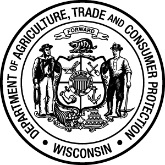 Wisconsin Department of Agriculture, Trade and Consumer ProtectionDivision of Agricultural Resource Management  Bureau of Agrichemical ManagementPO Box 8911  Madison WI  53708-8911 Phone: (608) 224-4545  Email: DATCPcswp@Wisconsin.gov Wisconsin Department of Agriculture, Trade and Consumer ProtectionDivision of Agricultural Resource Management  Bureau of Agrichemical ManagementPO Box 8911  Madison WI  53708-8911 Phone: (608) 224-4545  Email: DATCPcswp@Wisconsin.gov Grant Type (check one):HHW Ag Grant Award: $  Required Match: $ Grant Award: $  Required Match: $ Grant Award: $  Required Match: $ Grant Award: $  Required Match: $ IN-KIND MATCH DOCUMENTATIONIN-KIND MATCH DOCUMENTATIONIN-KIND MATCH DOCUMENTATIONIN-KIND MATCH DOCUMENTATIONIN-KIND MATCH DOCUMENTATIONIN-KIND MATCH DOCUMENTATIONMunicipal or Volunteer Labor (list staff names)Municipal or Volunteer Labor (list staff names)Municipal or Volunteer Labor (list staff names)HoursRate
(Volunteer=$10/hour)Amount$ $ $ Total Labor Costs (A)Total Labor Costs (A)Total Labor Costs (A)Total Labor Costs (A)Total Labor Costs (A)$ Building Rent or Lease (B)Building Rent or Lease (B)Building Rent or Lease (B)Building Rent or Lease (B)Building Rent or Lease (B)$ Other Costs (Examples: ineligible waste collection costs covered by municipality, equipment rental, etc.)    Other Costs (Examples: ineligible waste collection costs covered by municipality, equipment rental, etc.)    Other Costs (Examples: ineligible waste collection costs covered by municipality, equipment rental, etc.)    Other Costs (Examples: ineligible waste collection costs covered by municipality, equipment rental, etc.)    Other Costs (Examples: ineligible waste collection costs covered by municipality, equipment rental, etc.)    Other Costs (Examples: ineligible waste collection costs covered by municipality, equipment rental, etc.)    $ $ $ Total Other Costs (C)Total Other Costs (C)Total Other Costs (C)Total Other Costs (C)Total Other Costs (C)$ Total In-Kind Match (D) (sum of A, B, and C)Total In-Kind Match (D) (sum of A, B, and C)Total In-Kind Match (D) (sum of A, B, and C)Total In-Kind Match (D) (sum of A, B, and C)Total In-Kind Match (D) (sum of A, B, and C)$ LOCAL EXPENSES: FOR REIMBURSEMENT OR AS CASH MATCH LOCAL EXPENSES: FOR REIMBURSEMENT OR AS CASH MATCH LOCAL EXPENSES: FOR REIMBURSEMENT OR AS CASH MATCH LOCAL EXPENSES: FOR REIMBURSEMENT OR AS CASH MATCH LOCAL EXPENSES: FOR REIMBURSEMENT OR AS CASH MATCH Labor: List staff names (Only continuous collections eligible for labor reimbursement.)Hours/UnitUnit RateAmountAmount$ $ $ $ $ $ Total Labor Costs (E)Total Labor Costs (E)Total Labor Costs (E)$ $ Waste Disposal (from waste contractor invoices for each of the categories ) Waste Disposal (from waste contractor invoices for each of the categories ) Waste Disposal (from waste contractor invoices for each of the categories ) Waste Disposal (from waste contractor invoices for each of the categories ) Waste Disposal (from waste contractor invoices for each of the categories ) Waste Collection Costs (for eligible chemicals)   Waste Collection Costs (for eligible chemicals)   Waste Collection Costs (for eligible chemicals)   $ $ VSQG Costs (for DATCP subsidized ag pesticides/chemicals) VSQG Costs (for DATCP subsidized ag pesticides/chemicals) VSQG Costs (for DATCP subsidized ag pesticides/chemicals) $ $ Total Waste Collection Costs (F)Total Waste Collection Costs (F)Total Waste Collection Costs (F)$ $ Supplies or Services (i.e. promotion/marketing, supplies, rent, volunteer food/beverage) – List items Supplies or Services (i.e. promotion/marketing, supplies, rent, volunteer food/beverage) – List items Supplies or Services (i.e. promotion/marketing, supplies, rent, volunteer food/beverage) – List items Supplies or Services (i.e. promotion/marketing, supplies, rent, volunteer food/beverage) – List items Supplies or Services (i.e. promotion/marketing, supplies, rent, volunteer food/beverage) – List items $ $ $ $ $  $  Total Supplies and Services (G)Total Supplies and Services (G)Total Supplies and Services (G)$  $  Total Reimbursable Local Expenses (H) (sum of E, F, and G)Total Reimbursable Local Expenses (H) (sum of E, F, and G)Total Reimbursable Local Expenses (H) (sum of E, F, and G)$ $ Reimbursement RequestReimbursement RequestReimbursement RequestReimbursement RequestReimbursement Requesta. DATCP Grant Awarda. DATCP Grant Awarda. DATCP Grant Awarda. DATCP Grant Award$ b. Transferred amount to this grant (if any-up to 50% of Ag to HHW or vice versa)b. Transferred amount to this grant (if any-up to 50% of Ag to HHW or vice versa)b. Transferred amount to this grant (if any-up to 50% of Ag to HHW or vice versa)b. Transferred amount to this grant (if any-up to 50% of Ag to HHW or vice versa)$ c. Transferred Unused Unwanted Prescription Drug grant fundsc. Transferred Unused Unwanted Prescription Drug grant fundsc. Transferred Unused Unwanted Prescription Drug grant fundsc. Transferred Unused Unwanted Prescription Drug grant funds$ d. Total DATCP Grant Award Available (a+b+c)d. Total DATCP Grant Award Available (a+b+c)d. Total DATCP Grant Award Available (a+b+c)d. Total DATCP Grant Award Available (a+b+c)$ e. Total local reimbursable expenses (Line H from above)e. Total local reimbursable expenses (Line H from above)e. Total local reimbursable expenses (Line H from above)e. Total local reimbursable expenses (Line H from above)$ Reimbursement Request (Line d, or Line e if local expenses are less than award) Reimbursement Request (Line d, or Line e if local expenses are less than award) Reimbursement Request (Line d, or Line e if local expenses are less than award) Reimbursement Request (Line d, or Line e if local expenses are less than award) $ Match: In-Kind Match (D from above)Match: In-Kind Match (D from above)Match: In-Kind Match (D from above)Match: In-Kind Match (D from above)$                                                                                                                     Cash Match Difference between local reimbursable expenses and DATCP award is “cash match” (e – d)                                                                                                                    Cash Match Difference between local reimbursable expenses and DATCP award is “cash match” (e – d)                                                                                                                    Cash Match Difference between local reimbursable expenses and DATCP award is “cash match” (e – d)                                                                                                                    Cash Match Difference between local reimbursable expenses and DATCP award is “cash match” (e – d)$ Total Match: (In-kind + Cash Match)  
(NOTE: Total Match must be ≥ [(Grant Award/.75)-(Grant Award)]Total Match: (In-kind + Cash Match)  
(NOTE: Total Match must be ≥ [(Grant Award/.75)-(Grant Award)]Total Match: (In-kind + Cash Match)  
(NOTE: Total Match must be ≥ [(Grant Award/.75)-(Grant Award)]Total Match: (In-kind + Cash Match)  
(NOTE: Total Match must be ≥ [(Grant Award/.75)-(Grant Award)]$ 